Памятка "Малярия и ее профилактика"Малярия - опасное лихорадочное заболевание, проявляющееся рядом приступов. Источником инфекции является больной или паразитоноситель, т.е. человек, в крови которого имеются малярийные паразиты. Возбудители болезни передаются от больного человека здоровому через укус комара.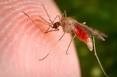 Заболевание наступает через 10-21 день после заражения и протекает в виде приступов лихорадки (озноб, жар, обильное потоотделение). Спустя некоторое время после начала заболевания устанавливается их четкая периодичность. Приступы могут повторяться ежедневно через день или 2 дня. Заболевание может протекать с нервномозговыми явлениями, вызывающими коматозное состояние и смерть.  Следует знать, что у некоторых людей в течение 2-х лет может наступить возврат (рецидив) болезни. Чтобы предупредить подобные случаи, всем болевшим малярией, через год проводится так называемое противорецидивное лечение.Как предупредить заболевание малярией?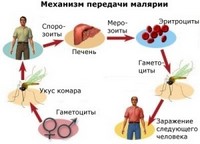 1. Каждый выезжающий в тропические, субтропические страны (Афганистан, Египет, Алжир, Аргентина, Китай, Корея, Коста-Рика, Саудовская Аравия, Сирия, Тунис и другие страны) и ближнее зарубежье (Азербайджан, Армению, Узбекистан, Туркменистан, Грузию, Казахстан) Памятка "Малярия и ее профилактика"Малярия - опасное лихорадочное заболевание, проявляющееся рядом приступов. Источником инфекции является больной или паразитоноситель, т.е. человек, в крови которого имеются малярийные паразиты. Возбудители болезни передаются от больного человека здоровому через укус комара.Заболевание наступает через 10-21 день после заражения и протекает в виде приступов лихорадки (озноб, жар, обильное потоотделение). Спустя некоторое время после начала заболевания устанавливается их четкая периодичность. Приступы могут повторяться ежедневно через день или 2 дня. Заболевание может протекать с нервномозговыми явлениями, вызывающими коматозное состояние и смерть.  Следует знать, что у некоторых людей в течение 2-х лет может наступить возврат (рецидив) болезни. Чтобы предупредить подобные случаи, всем болевшим малярией, через год проводится так называемое противорецидивное лечение.Как предупредить заболевание малярией?1. Каждый выезжающий в тропические, субтропические страны (Афганистан, Египет, Алжир, Аргентина, Китай, Корея, Коста-Рика, Саудовская Аравия, Сирия, Тунис и другие страны) и ближнее зарубежье (Азербайджан, Армению, Узбекистан, Туркменистан, Грузию, Казахстан)должен пройти медицинское обследование, получить отметку о выезде с указанием страны и срока возвращения. Это необходимо для прохождения дальнейшего диспансерного наблюдения после возвращения.2. Систематически проводить химиопрофилактику (принимать противомалярийные препараты). Химиопрофилактику малярии необходимо начать за неделю до выезда в малярийную местность и затем следует проводить её постоянно, в течение всего времени пребывания в местах возможного заражения малярией и в течение месяца после возвращения из-за рубежа.Химиопрофилактика проводится под наблюдением врача-инфекциониста.3. В целях защиты от укусов комаров – переносчиков заболеваний – рекомендуется смазывать открытые части тела отпугивающими веществами-репеллентами, засетчивать окна и двери сеткой или марлей. При необходимости ночного сна вне помещения рекомендуется спать под марлевым или тюлевым пологом.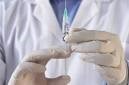 При заболевании малярией за рубежом необходимо немедленно обратиться к медицинскому работнику, провести лечение, получить выписку из амбулаторной карты или истории болезни с указанием диагноза, сроков заболевания, препаратов, применяемых для лечения. По возвращению из тропических и субтропических стран необходимо обратиться в пятидневный срок в поликлинику по месту постоянного жительства для обследования на наличие тропических заболеваний независимо от продолжительности нахождения в очагах малярии и других тропических болезней.Строгое выполнение изложенных в памятке советов, будет способствовать сохранению Вашего здоровья при выезде в жаркие страны и предотвратит завоз в нашу страну малярии.должен пройти медицинское обследование, получить отметку о выезде с указанием страны и срока возвращения. Это необходимо для прохождения дальнейшего диспансерного наблюдения после возвращения.2. Систематически проводить химиопрофилактику (принимать противомалярийные препараты). Химиопрофилактику малярии необходимо начать за неделю до выезда в малярийную местность и затем следует проводить её постоянно, в течение всего времени пребывания в местах возможного заражения малярией и в течение месяца после возвращения из-за рубежа.Химиопрофилактика проводится под наблюдением врача-инфекциониста.3. В целях защиты от укусов комаров – переносчиков заболеваний – рекомендуется смазывать открытые части тела отпугивающими веществами-репеллентами, засетчивать окна и двери сеткой или марлей. При необходимости ночного сна вне помещения рекомендуется спать под марлевым или тюлевым пологом.При заболевании малярией за рубежом необходимо немедленно обратиться к медицинскому работнику, провести лечение, получить выписку из амбулаторной карты или истории болезни с указанием диагноза, сроков заболевания, препаратов, применяемых для лечения. По возвращению из тропических и субтропических стран необходимо обратиться в пятидневный срок в поликлинику по месту постоянного жительства для обследования на наличие тропических заболеваний независимо от продолжительности нахождения в очагах малярии и других тропических болезней.Строгое выполнение изложенных в памятке советов, будет способствовать сохранению Вашего здоровья при выезде в жаркие страны и предотвратит завоз в нашу страну малярии.